产品型号（Part number system for led lamp） PG1004WC  10MM长脚黄外形图（Package Dimensions）单位：（Unit）：mm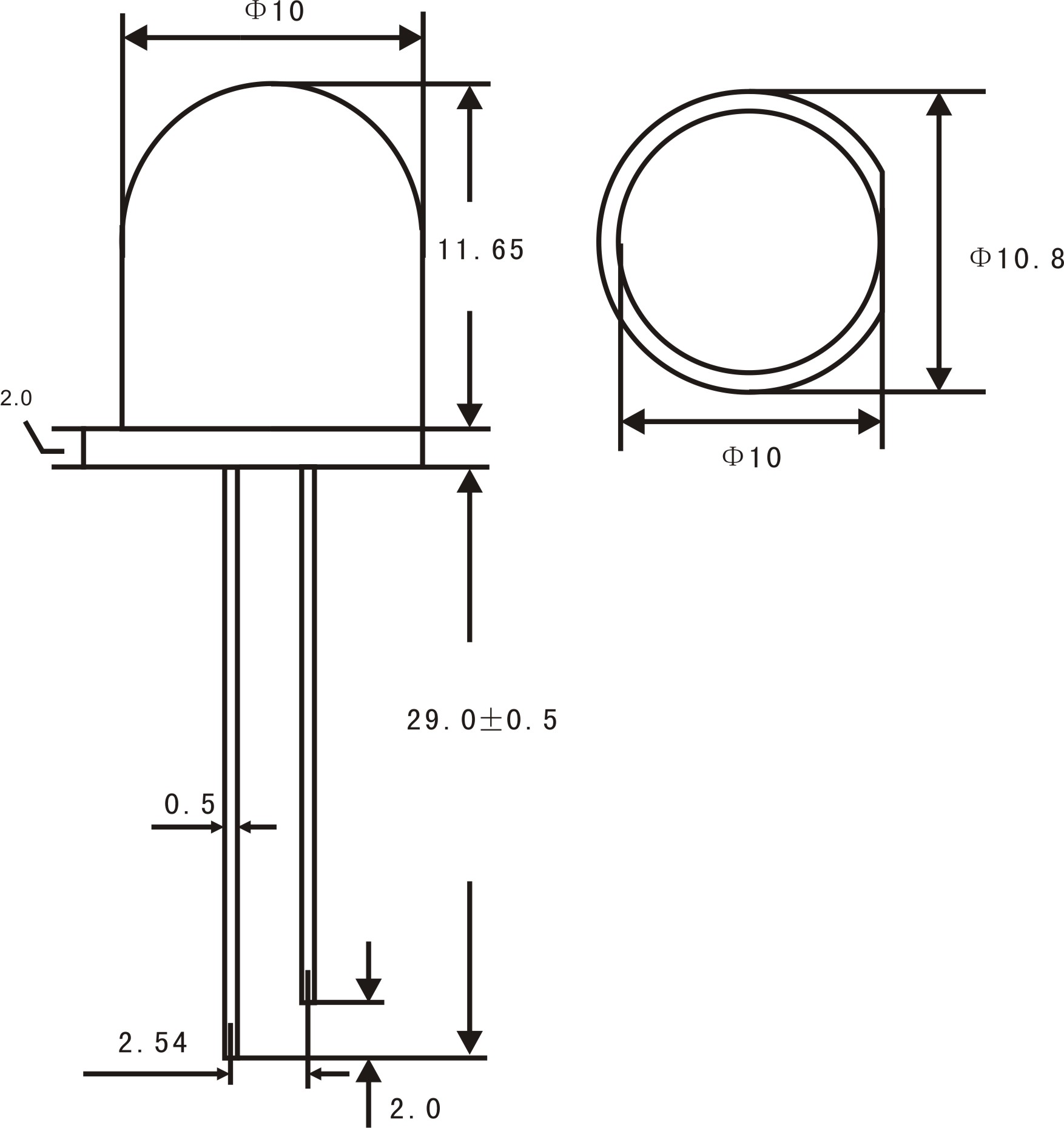 极限参数（Absolute Maximum Ratings）（Ta=25℃）光电参数（Initial Electrical Optical Characteristics）注：本公司所提供的LED产品可根据客户需求订做，相关技术参数会发生变化，详细情况请咨询我公司有关人员。经老化实验证明：本LED在正常工作条件下：即IF=20mA、VF=  2.5  V时，使用寿命为3——10万小时。晶片(CHIP)晶片(CHIP)材质（Material）InGaAIP顔色(Color)黄色胶体（Colloid）胶体（Colloid）材质（Material）环氧树脂顔色(Color)黄色项目参数（Parameter）符号（Symbol）数值单位（Unit）最大功耗（Max Power Dissipation）PM80mW最大正向电流（Max Continuous Forward Current）IFM30mA最大反向电压（Max Reverse Voltage）VRM 5V最大脉冲峰值电流（Peak Forward Current）IFP75mA焊接温度/时间（Lead Soldering Temperature/Time）TSOL240/≤3S℃/S工作环境（Operating Temperature Range）TOPR -25~+85℃储存温度（Storage Temperature Range）TSTR -30~+100℃项目参数（Parameter）符号Symbol最小值Min.一般值Typ.最大值Max.单位Unit测试条件Condition发光强度（Luminous Intensity）Iv60080010000mcdIF=20mA发光角度（Viewing Angle）2Ø1/2/30/degIF=20mA峰值波长（Peak Wave Length）λp/585/nmIF=20mA主波长（Dominant Wave Length）λd580585590nmIF=20mA频宽（Spectral Width at half height）△λ/30/nmIF=20mA正向电压（Forward Voltage）VF2.02.22.4VIF=20mA反向电流（Reverse Current）IR//≤30μAVR=5V备注：按防静电焊接操作（接地线、戴静电环、戴纯棉手指套）